Как сделать учебу ребенка и спокойной и безболезненной?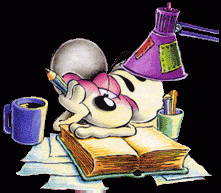 1. Не говорите о школе плохо, не критикуйте учителей в присутствии детей.
2. Не спешите обвинять учителя в отсутствии индивидуального подхода, задумайтесь над линей собственного поведения.
3. Вспомните сколько раз Вы сидели с ребенком и наблюдали за его работой над уроками.
4. В случае конфликтной ситуации в школе постарайтесь устранить ее, не обсуждая все подробности с ребенком. Безвыходных ситуаций не бывает!
5. Следите, чтобы Ваш ребенок вовремя ложился спать.
6. Пусть ребенок видит, что Вы интересуетесь его заданиями, книгами, которые он приносит из школы. Прислушивайтесь к его мнению.
7.  Воздействуйте на ребенка собственным примером: читайте сами, пусть ребенок видит, что свободное время Вы проводите за книгами.
8. Учите ребенка выражать мысли письменно: обменивайтесь с ним записками, пишите вместе письма, предложите ребенку вести ежедневный дневник событий.
9. Принимайте участие в жизни класса и школы. Ребенку приятно, если его школа станет частью и Вашей жизни.
10. В школе Ваш ребенок может столкнуться с очень критическим отношением к себе со стороны одноклассников и учителей. Интересуйтесь прошедшим днем, оценивайте поступки ребенка вместе с ним. Помогите ему не утратить веры в себя.Конец формы